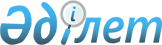 Об определении перечня должностей специалистов образования, социального
обеспечения и культуры, работающих в аульной (сельской) местности
					
			Утративший силу
			
			
		
					Постановление акимата Есильского района Акмолинской области от 23 июля 2012 года № А-7/312. Зарегистрировано Управлением юстиции Есильского района Акмолинской области 31 августа 2012 года № 1-11-162. Утратило силу постановлением акимата Есильского района Акмолинской области от 15 апреля 2015 года № а-4/158      Сноска. Утратило силу постановлением акимата Есильского района Акмолинской области от 15.04.2015 № а-4/158 (вступает в силу и вводится в действие со дня подписания).      Примечание РЦПИ:

      В тексте сохранена авторская орфография и пунктуация.



      В соответствии со статьями 18, 238 Трудового кодекса Республики Казахстан от 15 мая 2007 года, Законом Республики Казахстан от 23 января 2001 года «О местном государственном управлении и самоуправлении в Республике Казахстан», на основании решения Есильского районного маслихата от 16 апреля 2012 года № 5/3 «О согласовании перечня должностей специалистов образования, социального обеспечения и культуры, работающих в аульной (сельской) местности», акимат Есильского района ПОСТАНОВЛЯЕТ:



      1. Определить перечень должностей специалистов образования, социального обеспечения и культуры, работающих в аульной (сельской) местности, согласно приложению.



      2. Контроль за исполнением настоящего постановления акимата Есильского района возложить на заместителя акима Есильского района Агымбаеву С.К.



      3. Настоящее постановление акимата Есильского района вступает в силу со дня государственной регистрации в Департаменте юстиции Акмолинской области и вводится в действие со дня официального опубликования.      Аким Есильского района                     К.Рахметов

Приложение           

к постановлению акимата    

Есильского района       

от 23 июля 2012 года № А-7/312 

Перечень должностей специалистов образования, социального обеспечения и культуры, работающих в аульной (сельской) местности

      1. Должности специалистов образования:

      

1) руководитель и заместитель руководителя государственного учреждения, казенного предприятия;



      2) учителя всех специальностей;



      3) воспитатель;



      4) методист;



      5) музыкальный руководитель;



      6) художественный руководитель;



      7) педагог-психолог;



      8) вожатый;



      9) преподаватель-организатор начальной военной подготовки;



      10) заведующая библиотекой;



      11) библиотекарь;



      12) медицинская сестра;



      13) диетическая сестра.

      

2. Должности специалистов социального обеспечения:

      

1) социальный работник;



      2) специалист по социальной работе.

      

3. Должности специалистов культуры:

      

1) заведующий клубом;



      2) библиотекарь;



      3) аккомпаниатор;



      4) хореограф.
					© 2012. РГП на ПХВ «Институт законодательства и правовой информации Республики Казахстан» Министерства юстиции Республики Казахстан
				